Phonics information for parentsOther useful websites:Ruth Miskin Facebook:https://www.facebook.com/miskin.educationFree e-books for home reading:http://www.oxfordowl.co.uk/Reading/YouTubehttps://www.youtube.com/ruthmiskintrainingedu?mc_cid=63bfb74b56&mc_eid=4ec2ad9ceaGlossary‘Special Friends’Special friends are a combination of two or three letters representing one sound, e.g. ck, ay, igh, oa.Fred Talk Fred the Frog helps children read and spell. He can say the sounds in words, but he can’t say the whole word, so children have to help him.To help children read, Fred (the teacher) says the sounds and then children say the word.For example, Fred says c-a-t, children say cat, Fred says l-igh-t, children say light.Teachers are encouraged to use Fred Talk through the day, so children learn to blend sounds.For example:Play Simon Says: Put your hands on your h-ea-d/ f-oo-t/ kn-ee.Put on your c-oa-t/ h-a-t/ s-c-ar-f.Set the table with a b-ow-l/ f-or-k/ s-p-oo-n.‘Fred in your head’Once children can sound out a word, we teach them to say the sounds silently in their heads.We show them how to do this by:1. whispering the sounds and then saying the whole word;2. mouthing the sounds silently and then saying the whole word;3. saying the whole word straight away.Perfect pencil gripChildren sit at a table to write.They hold up a pencil in a tripod pencil grip with the non-writing hand flat holding their paper.How can I support my child’s reading and writing?Here are the top five things you can do.Ask your child to read the Speed Sound cards speedily Use Fred Talk to help your child read and spell words Listen to your child read their Read Write Inc. Storybook every day Practise reading Green and Red Words in the Storybook speedily (found inside the RWI books sent home)Read stories to your child every day.Supporting your child on the reading journey at homeThe Oxford Owl site is a FREE website built to support you with your child’s learning.  Click this link to find free books to read at home: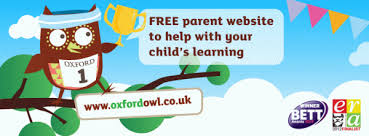 http://www.oxfordowl.co.uk/  To help you along the way, you’ll find age-specific reading tips and activities, FREE eBooks, and lots of fun ideas to really bring your child’s learning to life.  You will also find support and advice on a range of questions you may have – including helping your child with their phonics and motivating them to read. 